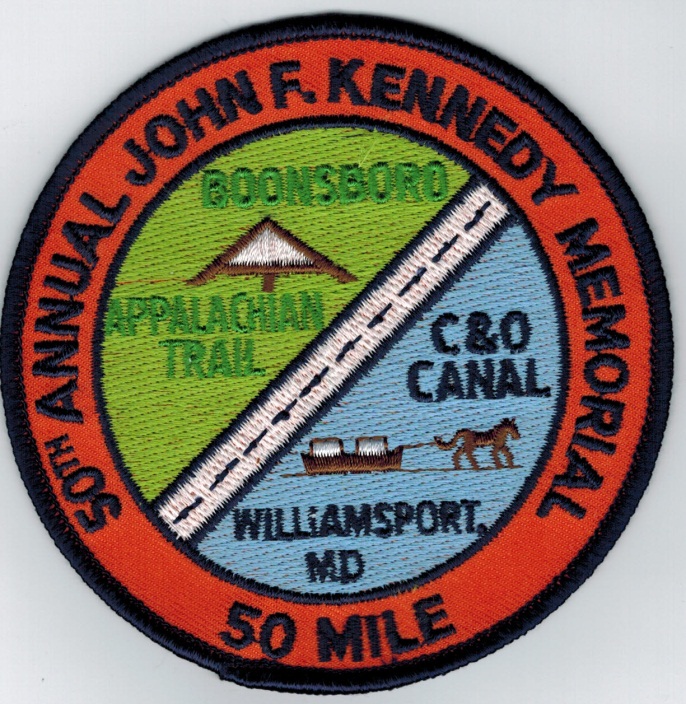 Running the 50th annual JFK November 17th 2012?Order your commemorative patch now.Send $9.00 CASH or MONEY ORDER ONLY TO: Paul Betker13202 Unger RoadHagerstown, MD 21742Traditional patches also available without the 50th annual wording